Issues with Allocate More than Ordered Option: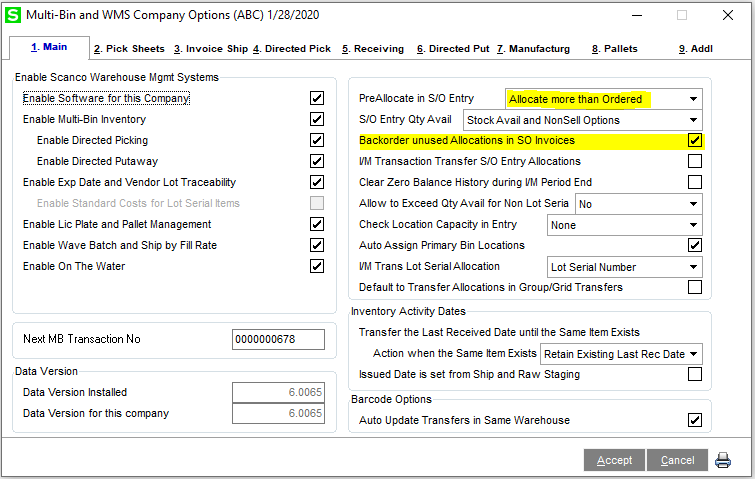 Sales Order Allows for the allocation to over distribute (correct)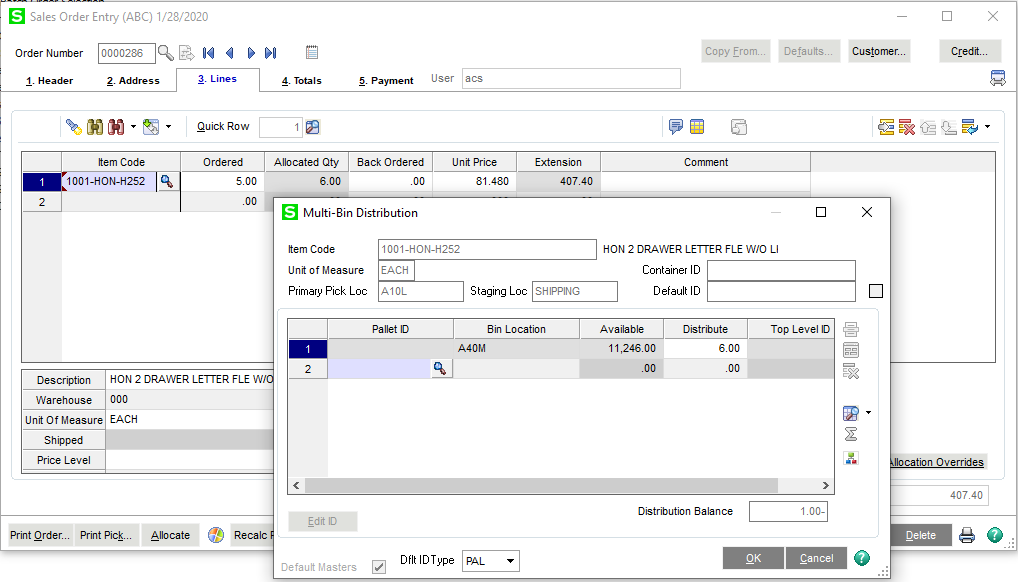 When you pull this order up in invoicing – it properly ships the 6 we selected (correct)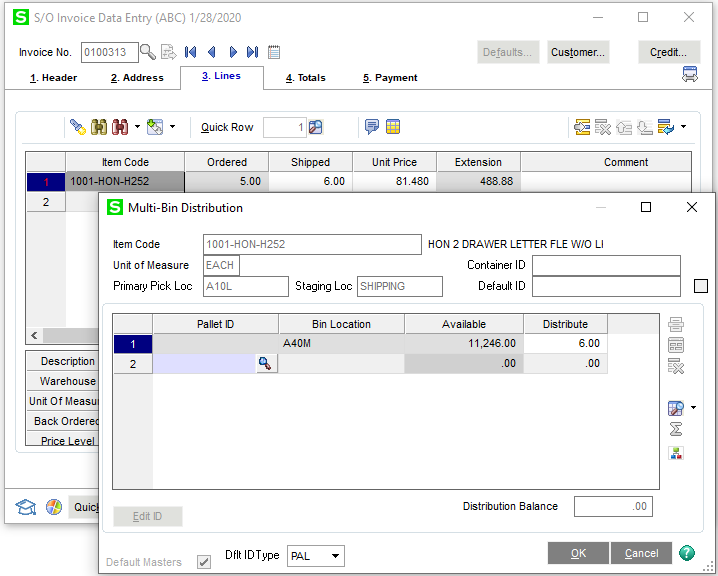 If I CANCEL this invoice, the allocation rewritten back to the order is for the ORDERED Quantity, not the original allocated quantity (INCORRECT)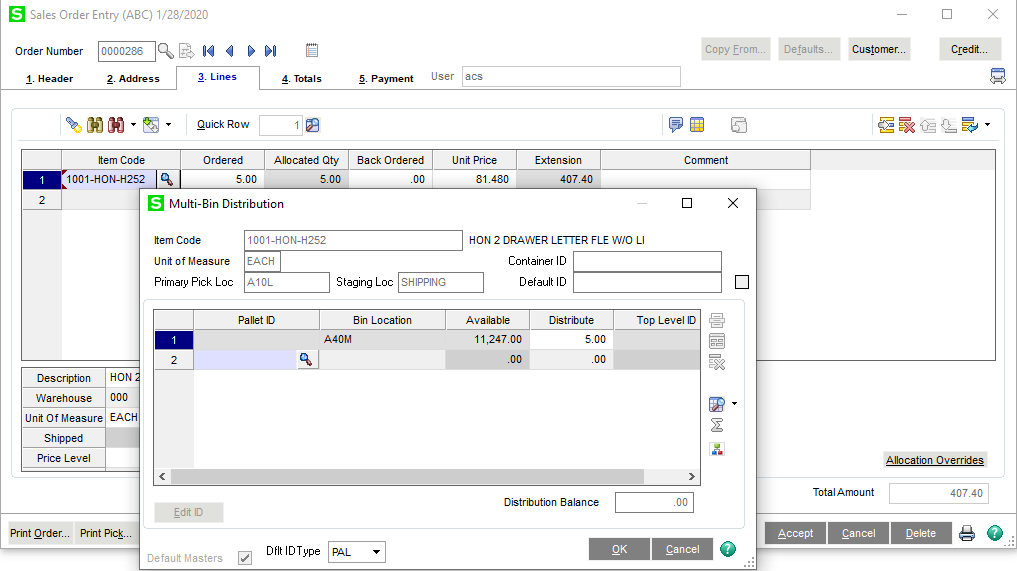 Reallocate the order for 6: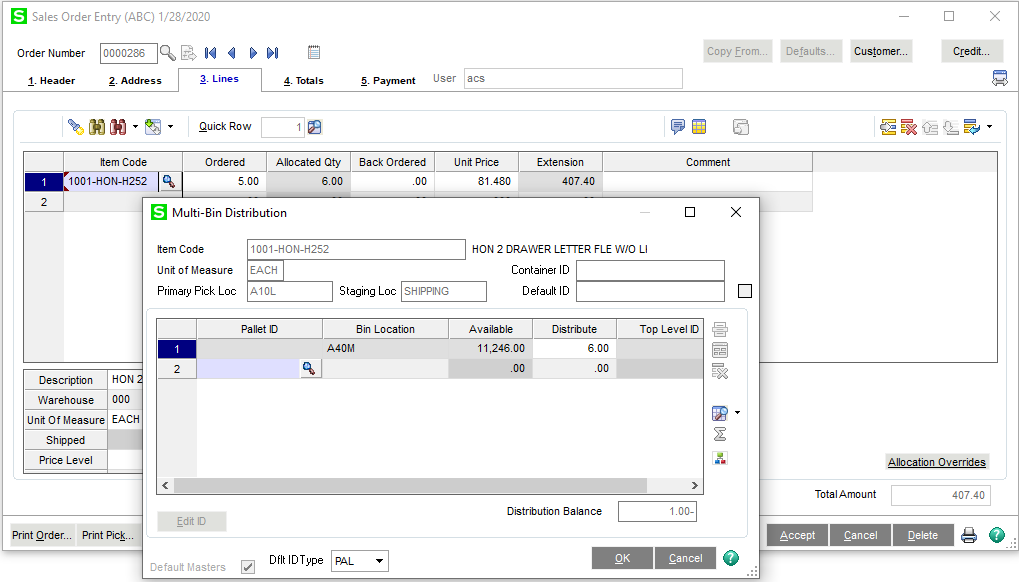 When you pull the order up in Shipping Data Entry, it back orders the ordered quantity.  It does not ship the pre-allocation at all.  (INCORRECT)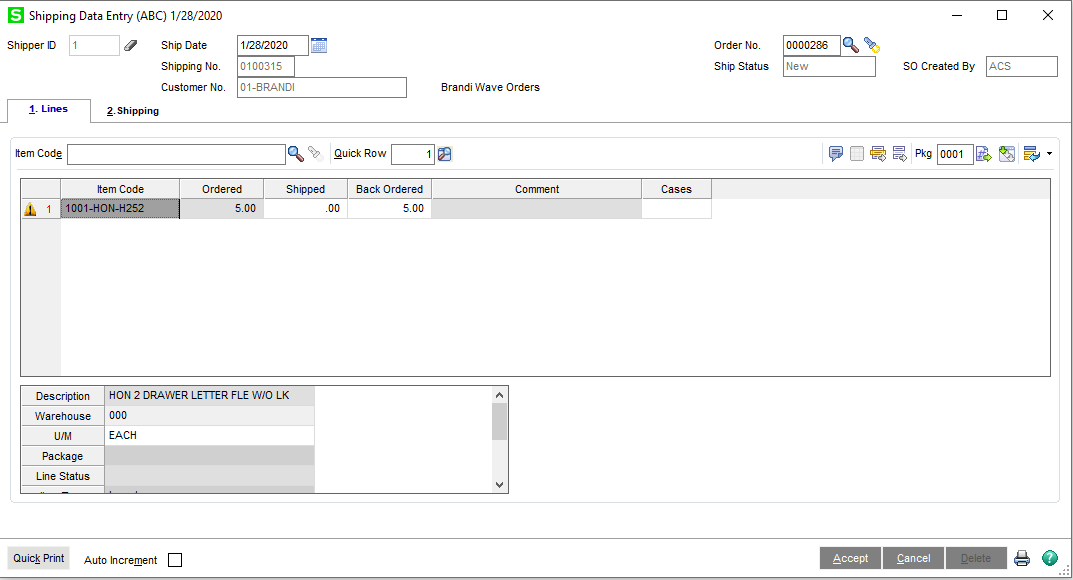 Two Additional Concerns:If an overallocated line is manually, legitimately backordered, will the overallocation write back to the SO Pre-Allocation properly?  By the examples above, I’m guessing not, so are we allowed to over-allocate back orders with this option?Does this option (Allocate more than Ordered) work with saving back orders at all?  I am currently unable to BackOrder more than ordered manually through SO Entry, so I’m guessing no, but I need a definitive response for the user.